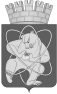 Городской округ«Закрытое административно – территориальное образование  Железногорск Красноярского края»АДМИНИСТРАЦИЯ ЗАТО г.ЖЕЛЕЗНОГОРСКПОСТАНОВЛЕНИЕ       21.11.2023		                                                                                                                                 № 2377г. ЖелезногорскОб определении части территории, на которой планируется реализация инициативного проекта «Благоустройство придомовой территории многоквартирных домов ул. Ленина, 38, ул. Ленина, 40, ул. Ленина, 38а, ул.Чапаева, 8»В соответствии с Федеральным законом от 06.10.2003 № 131-ФЗ «Об общих принципах организации местного самоуправления в Российской Федерации», Решением Совета депутатов ЗАТО г. Железногорск от 22.04.2021 № 7-65Р «О порядке реализации инициативных проектов на территории ЗАТО Железногорск», на основании заявления инициативной группы, руководствуясь Уставом ЗАТО Железногорск,ПОСТАНОВЛЯЮ:1. Определить часть территории, на которой планируется реализация инициативного проекта «Благоустройство придомовой территории многоквартирных домов ул. Ленина, 38, ул. Ленина, 40, ул. Ленина, 38а, ул.Чапаева, 8»: в границах земельных участков, отведенных под малоэтажную многоквартирную  жилую застройку под многоквартирными жилыми домами ул. Ленина, 38, ул. Ленина, 40, ул. Ленина, 38а, ул.Чапаева, 8. 2. Отделу управления проектами и документационного, организационного обеспечения Администрации ЗАТО г. Железногорск (В. Г Винокурова) довести настоящее постановление до всеобщего сведения через газету «Город и горожане».3. Отделу общественных связей Администрации ЗАТО г.Железногорск (И.С. Архипова) разместить настоящее постановление на официальном сайте Администрации ЗАТО г. Железногорск в информационно-телекоммуникационной сети «Интернет».4. Контроль над исполнением настоящего постановления оставляю за собой.5. Настоящее постановление вступает в силу после его официального опубликования.Исполняющий обязанности ГлавыЗАТО г. Железногорск					                        Р.И. Вычужанин